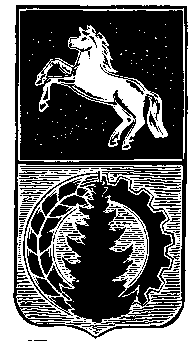        ГЛАВА АСИНОВСКОГО РАЙОНАЛенина ул., д. 40, г. Асино, Томская область, 636840 			         тел. 8 (38241) 2 14 21, факс 8 (38241) 2 32 93,                         E-mail: asino@asino.tomsknet.ru, http://www.asino.ruУважаемая Ольга Валерьевна!Предлагаем провести оценку последствий реорганизации, ликвидации образовательной организации: I. Предложение о проведении оценки последствий ликвидации образовательной организации: «Казанская начальная общеобразовательная школа – филиал Муниципального бюджетного общеобразовательного учреждения средняя общеобразовательная школа с.Ново-Кусково Асиновского района Томской области», расположенной по адресу:636841, Томская область, Асиновский район, село Казанка, улица Партизанская, 73/Образовательный процесс не ведется с 2018-2019 учебного года, учащиеся, проживающие на территории с.Казанка, обеспечены подвозом на специально выделенном транспорте, предназначенным для перевозки детей в основную школу МАОУ СОШ с.Ново-Кусково.Полный расчёт затрат на 2020 финансовый год:Планируемые затраты на 2021 финансовый год:Информация об обучающихся по классам – все обучающиеся Казанской НОШ с 01.09.2018 года обучаются в МАОУ «СОШ с. Ново-Кусково Асиновского района Томской области» (основание – заявления родителей);Данные о рождаемости в с.Казанка 2013-2020 г.г.:- 2013 год – 2 чел., - 2014 год – 5 чел.,- 2015 год – 5 чел.,- 2016 год – 1 чел.,- 2017 год – 5 чел.,- 2018 год – 2 чел.,- 2019 год – 2 чел.,- 2020 год (январь) – 0 чел.Кадровый состав работников – Карпенко Нина Анатольевна (находится в очередном (четвёртом) отпуске по уходу за ребёнком до 1,5 лет – до 15.12.2020); образование – Томский государственный педагогический колледж, 2008, присвоена квалификация «учитель информатики основной общеобразовательной школы»; предмет преподавания (в период функционирования филиала) – воспитатель ГДО, учитель ИЗО, технологии, физкультуры, иностранного языка в начальной школе; место проживания – с. Казанка, ул. Партизанская, 60.Примечание: в настоящее время в школе работает Сулимова Светлана Николаевна – сторож (вахтёр), рабочий, уборщик служебных помещений.Информация о здании: - площадь помещений – 489,66 м2 – общая площадь для оплаты коммунальных услуг; 348,06 м2 – полезная площадь, что составляет 42% из 100% - доля занимаемого полезного помещения для организации общеобразовательного процесса в соотношении с другими арендаторами занимаемых площадей на 1,2 этажах; 141,6 м2 – вспомогательная площадь (согласно договору безвозмездного пользования жилым помещением от 01.04.2017 № 982);- год строительства – 1988 г.;- этажность -1,2 этаж;- затраты на коммунальные услуги – см. п.1;При ликвидации «Казанской начальной общеобразовательной школы – филиал Муниципального бюджетного общеобразовательного учреждения средняя общеобразовательная школа с.Ново-Кусково Асиновского района Томской области» будут соблюдены права и законные интересы участников образовательного процесса, обеспечены условия для качественного образования, воспитания и развития учащихся, в отношении кадрового состава будут соблюдены все нормы действующего законодательства.     	 II. Предложение о проведении оценки последствий ликвидации образовательной организации: «Причулымская основная общеобразовательная школа – филиал муниципального автономного общеобразовательного учреждения гимназия № 2 г.Асино», расположенной по адресу: 636845, Томская область, Асиновский район, ул.Свободы, 2Причулымская ООШ - филиал МАОУ гимназия № 2 г. Асино - школа деревянного исполнения 1958 года постройки, двухэтажное здание, отапливается собственной котельной на угле, водоотведение (канализация) – выгребная яма. Школа расположена на территории, попадающей в зону весеннего половодья. Капитальный ремонт здания и реконструкция школы проведены в 2009 году. В школе 8 кабинетов, спортивный зал.Согласно постановлению администрации Асиновского района от 02.10.2013 № 2308 в МАОУ гимназия № 2 г. Асино имеется филиал – Причулымская основная общеобразовательная школа, проектная мощность – 120 учеников, обучалось на конец 2018-2019 учебного года 70 человек.В мае 2019 года два учителя основной школы вышли на заслуженный отдых, встал вопрос о продолжении обучения учеников 5-9 классов. Обучающиеся 5-9 классов Причулымской ООШ (37 человек) подали заявления в МБОУ «ОШ № 5 г. Асино»,  14 августа 2019 г. многие из них решили перейти в другие школы города. По состоянию на 28 августа 2019 г.  подано заявлений от родителей (законных представителей) обучающихся Причулымской ООШ – филиала МАОУ гимназия № 2 г. Асино  о приеме в МБОУ – СОШ № 1 г. Асино – 11, в МАОУ гимназия № 2 г. Асино – 6, в МБОУ «ОШ № 5 г. Асино» – 18, в МБОУ – В(С)ОШ№ 9 г. Асино – 2.На 1 сентября 2019 года в Причулымской ООШ обучаются ученики 1-4 классов, в общей численности 42 ребенка: 1 класс – 11 человек, 2 класс – 13 человек, 3 и 4 класс по 9 человек. В школе работают 2 учителя начальных классов. 20 мая 2019 г. была проведена встреча начальника Управления образования, директора МАОУ гимназия № 2 г. Асино, директора МБОУ «ОШ № 5 г. Асино» с родителями (законными представителями) обучающихся,  где обсуждались  варианты дальнейшего обучения учеников 5-9 классов. Первым вариантом было предложено обучение детей в МАОУ гимназия № 2, где занятия  проходят в две смены. Обучающиеся 6-8 классов занимаются во вторую смену, находятся в школе до 19:05. Вторым вариантом  был предложен  перевод обучающихся в МБОУ «ОШ № 5 г. Асино». Для этого будет организован подвоз обучающихся до образовательной организации и обратно. В МБОУ «ОШ № 5 г. Асино» занятия проводятся в одну смену, вторая половина  дня  будет посвящена занятиям по дополнительному образованию. Так как некоторые родители хотели посмотреть,  где находится школа № 5, и для принятия решения, о дальнейшем обучении, на собрании решили организовать экскурсию в школу № 5. Такая экскурсия состоялась. Доведенное финансирование на исполнение муниципального задания Причулымской ООШ - 4 миллиона 150 тысяч рублей, в том числе областной бюджет 2 миллиона 650 тысяч идет на выплату заработной платы и 5% на материально-техническое обеспечение. Местный бюджет - 1 миллион 500 тысяч рублей на содержание здания, покупку угля для школьной кочегарки, заработная плата кочегарам, электроэнергия. Содержание 1 ученика Причулымской ООШ в год составляет 97.619 рублей.Поселок Причулымский является территориальной единицей Асиновского городского поселения (закон Томской области от 09.09.2004 № 193-ФЗ «О наделении статусом муниципального района, поселения (городского, сельского) и установлении границ муниципальных образований на территории Асиновского района»).  По маршруту п. Причулымский – г. Асино функционирует городской маршрут № 6.Родителям было предложено высказать предложения по данному вопросу. Кроме того, что собравшиеся высказывались против о закрытии школы, от них  поступило предложение, по запуску дополнительного рейса по движению  маршрутного автобуса. По постановлению Главы Асиновского района «О закреплении территории за конкретной образовательной организации», п. Причулымский  закреплен за МБОУ «ОШ № 5 г. Асино».  Подвоз школьным автобусом с п. Причулымский будет осуществляться МБОУ «ОШ № 5», так как с 1 сентября 2019 года  данная школа осуществляет подвоз учеников 5-9 классов Причулымской ООШ.  	В январе было проведено заместителем Главы по социальным вопросам две встречи с инициативной группой родителей Причулымской ООШ, чьи дети обучаются в школе №5 г.Асино. Замечаний по подвозу, питанию и обучению  детей в сторону школы №5 не поступало.III. Предложение о проведении оценки последствий ликвидации образовательной организации: Муниципальное бюджетное общеобразовательное учреждение – основная общеобразовательная школа поселка Большой Кордон Асиновского района Томской области, расположенной по адресу: 636814, Томская область, Асиновский район, п.Большой Кордон, ул.Центральная, 8Образовательная организация МБОУ - ООШ п. Большой Кордон расположена на территории Новониколаевского сельского поселения Асиновского района Томской области. По статистическим данным паспорта района на 01 января 2020 года в посёлке Большой Кордон проживает 260 человек. Здание школы МБОУ – ООШ п. Большой Кордон двухэтажное, деревянного исполнения, демонтированное и перевезенное в 1991 году из с. Новониколаевки 1947 года постройки. Капитальный ремонт школы проведен в 2010 году. Проектная мощность здания рассчитана на 100 человек, при наполняемости 27 обучающихся. В здании школы размещены Центр Досуга, сельская библиотека, станция чистой воды, имеющие отдельный вход. Отапливается организация собственной котельной на твердом топливе (дрова), водоотведение (канализация) – выгребная яма. На 1 этаже здания школы размещен спортивный зал, пищеблок, гардероб, санузел. На 2 этаже размещены учебные кабинеты, кабинеты административного персонала школы. Горячее питание детей организовано, но при отсутствии холодного цеха в пищеблоке ведется доготовочный процесс из полуфабрикатов, закупаемых у местных предпринимателей.  На 01 сентября 2019 года в школе п. Большой Кордон  обучаются ученики 1, 3-7, 9 классов – 27 человек: 1 кл. – 3 , 2 кл. – 0, 3 кл. – 1 , 4 кл. – 7 , 5 кл. – 3 , 6 кл. – 5 , 7 кл. – 5 , 8 кл. – 0 , 9 кл. – 3 .Преподают учебные предметы шесть учителей, педагогическое образование имеют три, проживают на территории поселка Большой Кордон два. Курсы повышения квалификации организуются в дистанционном режиме. Учителя аттестованы на соответствие занимаемой должности, совмещают преподавание нескольких предметных областей. В течение последних пяти лет заявок на присвоение первой и высшей квалификационной категории в аттестационную комиссию не поступало. Районные методические объединения по учебным предметам на базе школы не организуются. Качество образования:С 2016 года выпускники 9 – х классов не продолжают обучение в средних школах, на протяжении последних 3 лет сдают экзамены по выбору только географию и обществознание. 2016 – 2017 учебный год, количество выпускников – 3. Средний балл по русскому языку – 4,3, биология – 2,3, математика – 2,7, география – 2,3. 2017 – 2018 учебный год, количество выпускников – 1. Средний балл по русскому языку – 4,0, обществознание – 3,0, математика – 2,0, география – 4,0.2018 – 2019  учебный год, количество выпускников – 2. Средний балл по русскому языку – 4,5, обществознание – 3,0, математика – 4,0, география – 3,0. Результаты независимых мониторинговых исследований:2017 г. математика, русский язык – 4 класс – 5 обучающихся, успеваемость – 80%:, качество–40 %.2018 г. математика – 8 класс –2 обучающихся, успеваемость – 0%, качество – 0 %. 2019 г.  	математика – 5 класс –3 обучающихся, уровень освоения знаний:пониженный – 1, базовый – 2.русский язык – недостаточный – 2, базовый – 1. За последние три года ученики школы не принимают участие в муниципальных мероприятиях: «Ученик года», Премия Главы Асиновского района «Юные дарования», научно – практическая конференция «Мир вокруг нас», Всероссийская олимпиада школьников, а также спортивных мероприятиях районного уровня.29 января 2020 года в помещении школы была организована встреча начальника Управления образования, Главы Новониколаевского сельского поселения с родителями (законными представителями) обучающихся, где было обозначено о закрытии образовательной организации с 01 сентября 2020 годаПостановлением администрации Асиновского района от 17.01.2020 № 26 «О закреплении территории за конкретной образовательной организации», родителям (законным представителям)  обучающихся предоставлена возможность выбора образовательной организации. Это средняя школа с. Новониколаевки, расположенная в 7 км от п. Большой Кордон и средняя школа с. Минаевки в 9 км соответственно. Подвоз  обучающихся будет обеспечен в соответствии с правилами перевозки обучающихся, утвержденных Постановлением  Правительства РФ от 17 декабря 2013 № 1177. 	На сегодняшний день школа п. Большой Кордон характеризуется малочисленностью обучающихся. Условия для обучения в образовательной организации не соответствуют новым требованиям по образованию.  Материально-техническая образовательной организации база не позволяет в полном объеме реализовать изучение модуля информатики в  рамках предмета «технология», реализовывать проектную и исследовательскую деятельность, не ведется второй иностранный язык.   	Для успешной социализации обучающихся будут проведены все необходимые мероприятия. При ликвидации муниципального бюджетного общеобразовательного учреждения - основная общеобразовательная школа поселка Большой Кордон Асиновского района Томской области будут соблюдены права и законные интересы участников образовательного процесса, обеспечены условия для качественного образования, воспитания и развития обучающихся, в отношении кадрового состава будут соблюдены все нормы действующего законодательства. Полный расчет затрат на 2020 финансовый год- 4 352 778,0Местный бюджет – 1 012 400,0З/П -728 000Услуги связи – 12 000Электроэнергия – 80 000Медосмотр – 15000Гигиена – 34 000Топливо – 50 000Распиловка- 40 000Обслуживание пожарной сигнализации – 15.600Обслуживание Мониторинг Стрелец – 24 000Обслуживание баланс «Аити» -28.800Обработка кровли 10 000 Экология -10 000ГСМ – 5 000Дератизация, дезинсекция- 8 000Вода -8 000Игрем – 7 000Областной бюджет 3 340 387,0 З/п пед.работников – 2 493 958,0З/птех.персонала-778 429,0Учебники- 40 000Мед.осмотр – 18 000Заправка картриджа, ремонт – 10 000                 На 2020 финансовый год.Поступили из местного бюджета - 1 026 520,0Поступили из областного бюджета – 3 892 770,0Всего: 4 919 290               Данные о рождаемости в п.Б.Кордон 2013-2020 г.г. 2013	2 ребенка2014	1 ребенок2015	3 ребенка2016	0 2017	2 ребенка2018	5 детей2019	5 детейИнформация о здании:Проектная мощность – 70 обучающихся.Площадь помещений  всего -796.8 кв.м.(в том числе  «Центр досуга»  - 46,2кв.м; сельская библиотека -11,1кв.м ; Помещение под  Губернаторский проект «Чистая вода» - 13,3кв.м)Год строительства- 1991. Капитальный ремонт – 2010.Этажность- 2Затраты на коммунальные услуги за 2019 финансовый год.энергосбыт – 81.358 т.р.;Вода – 3.772 т.р.;Топливо (дрова) – 80 т.р.Распиловка  дров -29.232 т.р.Бензин- 1,5 т.р.Ростелеком-8 т.р.Мониторинг  Стрелец – 40 т.р.                         Пропитка  крыши – 10 т.р.Дератизация, дезинсекция – 1.850 т.р.Гигиена – 65 т.р.Баланс «Аити» - 28.8 т.р.Игрем -7.0 т.р.  Всего: 356,512 т.р.Кадровый состав работниковIV. Предложение о принятии решения заключения договора аренды помещений МБОУ ООШ с.Б.Дорохово, расположенной по адресу: с.Б.Дорохово, ул. Сибирская, 71 для МБОУ СОШ с.Ягодное, расположенной по адресу: с.Ягодное, ул.Школьная 1Б для проведения образовательного процесса на период проведения капитального ремонта МБОУ СОШ с.Ягодное с 31.03.2020 года. Общие вопросы:Обеспечение территориальной доступности получения образовательных услуг:Пункт 2.5.  СанПиН 2.4.2.2821-10 «Санитарно-эпидемиологические требования к условиям и организации обучения в общеобразовательных учреждениях» гласит: «2.5. В сельской местности пешеходная доступность для обучающихся общеобразовательных учреждений: - во II и III климатических зонах для обучающихся I ступени образования составляет не более 2,0 км; - для обучающихся II и III ступени образования - не более 4,0 км, в I климатической зоне - 1,5 и 3 км соответственно. При расстояниях свыше указанных, для обучающихся общеобразовательных учреждений, расположенных в сельской местности, необходимо организовывать транспортное обслуживание до общеобразовательного учреждения и обратно. Время в пути не должно превышать 30 минут в одну сторону».Цель  закрытия: создание равных условий для получения образования детьми и  повышение качества образования.К предложению прилагаем обращение жителей п.Большой Кордон, п.Причулымский.Н.А.ДанильчукН.С.Хамринаспециалист Управления образования8(38241) 2-18-81nhamrina@mail.ru02.03.2020  № 20-56/20-64  на №________от ___________Председателю комиссии по проведению оценки последствий принятия решенияБулыгиной О.В.       Наименование работ, услуг, товаровЕдиниц Стоимость 1 единицыСуммаУслуги  связи12554.66655.2Теплоэнергия  до 31.06.202050.0487583.51379539.5Теплоэнергия  с  01.07.202056.157936.94445659.2Электроэнергия 16236.3710338.5Водоснабжение  000.0Техническое обслуживание средств пожарной сигнализации12812.59750.0Бак. исследования11530615306.0Техническое обслуживание приборов учета12180021600.0Техническое обслуживание приборов учета12180021600.0Медосмотр персонала127672767.0 Дератизация 122002400.0Психиатрическая экспертиза1700700.0Очистка  крыши от снега11023110231.0Чистящие  и моющие средства, текущий ремонт11100011000915946.4Наименование работ, услуг, товаровНаименование работ, услуг, товаровЕдиниц Стоимость  1 единицыСуммаУслуги  связи12554.66655.2Теплоэнергия  до 31.06.2020Теплоэнергия  до 31.06.202050.0487936.94397228.0Теплоэнергия  с  01.07.2020Теплоэнергия  с  01.07.202056.158333.79467942.3Электроэнергия Электроэнергия 16236.510549.5Водоснабжение  Водоснабжение  000.0Техническое обслуживание средств пожарной сигнализацииТехническое обслуживание средств пожарной сигнализации128159780.0Бак. исследованияБак. исследования11701017010.0Техническое обслуживание приборов учетаТехническое обслуживание приборов учета12190022800.0Техническое обслуживание приборов учетаТехническое обслуживание приборов учета12190022800.0Медосмотр  персоналаМедосмотр  персонала132003200.0 Дератизация  Дератизация 122002400.0Психиатрическая экспертизаПсихиатрическая экспертиза1700700.0Очистка  крыши от снегаОчистка  крыши от снега11023110231.0Чистящие и моющие средства, текущий ремонтЧистящие и моющие средства, текущий ремонт11100011000959496.0   ФИО учителяобразованиеПредмет преподаванияМесто проживания1.Перервина О.А.Высшее ТГПИБиология, химияП.Б.Кордон2.Таборская Л.М.Высшее ТГПУРусский язык, литература,Немецкий язык П.Б.Кордон3.Маслов В.П.Среднее специальное ТСХТПереподготовка(история, обществознание, география)ОбществознаниеГеографияИсторияОБЖТехнология (м)ИЗОФ-раС.Минаевка4.Грызлова Н.М.Незаконченное Высшее ТГПИМатематикаФизикаИнформатикаП.Пашня5.Бесштанникова Н.Б.Среднее специальное ТГПК4классМузыка п.Б.Кордон6.Разумова Т.В.Среднее специальное ТГПКПереподготовка( преподавание в начальных классах)1,3классыТехнология (д)П.Б.Кордон